Vadovaudamasi Lietuvos Respublikos vietos savivaldos įstatymo 18 straipsnio 1 dalimi,  Lietuvos Respublikos Vyriausybės 2008 m. lapkričio 19 d. nutarimu Nr. 1207 „Dėl Lietuvos Respublikos žmonių palaikų laidojimo įstatymo įgyvendinamųjų teisės aktų patvirtinimo“ ir atsižvelgdama į Vyriausybės atstovo Tauragės apskrityje 2018 m. kovo 12 d. teikimą Nr. 6-10 „Dėl Pagėgių savivaldybės tarybos 2012 m. rugsėjo 27 d. sprendimo Nr. T-165 „Dėl Pagėgių savivaldybės kapinių tvarkymo taisyklių ir kapinių priežiūros organizavimo tvarkos aprašų patvirtinimo“, Pagėgių savivaldybės taryba n u s p r e n d ž i a:1. Pakeisti Pagėgių savivaldybės teritorijoje esančių kapinių tvarkymo taisykles, patvirtintas Pagėgių savivaldybės tarybos 2012 m. rugsėjo 27 d. sprendimu Nr. T-165 „Dėl Pagėgių savivaldybės kapinių tvarkymo taisyklių ir kapinių priežiūros organizavimo tvarkos aprašų patvirtinimo“: 1. 1. Pakeisti taisyklių 5 punktą ir išdėstyti jį taip:„5. Pagėgių savivaldybės teritorijoje esančios Kapinės priskiriamos neveikiančioms, riboto laidojimo arba veikiančioms, išskyrus naujas kapines, kurios priskiriamos veikiančioms (ir tai nurodoma jų steigimo dokumentuose), Pagėgių savivaldybės tarybos sprendimu, gavus Kultūros paveldo departamento prie Kultūros ministerijos (toliau – Kultūros paveldo departamentas) Tauragės  teritorinio padalinio ir Nacionalinio visuomenės sveikatos centro prie Sveikatos apsaugos ministerijos (toliau – Nacionalinis visuomenės sveikatos centras) suderinimą. Jeigu kapinės priskiriamos neveikiančioms dėl nustatytų aplinkosaugos reikalavimų, reikia gauti Aplinkos ministerijos regiono aplinkos apsaugos departamento suderinimą. Pagėgių savivaldybės taryba, priėmusi sprendimą pakeisti kapinių statusą, per 7 darbo dienas raštu informuoja apie tai Kultūros paveldo departamentą.“;1.2. Pakeisti taisyklių 9 punktą ir išdėstyti jį taip:„9. Sprendimą dėl draudimo laidoti veikiančiose arba riboto laidojimo kapinėse arba jų dalyje Pagėgių savivaldybės administracijos direktorius priima per 3 darbo dienas, gavęs Nacionalinio visuomenės sveikatos centro siūlymą. Apie priimtą sprendimą Pagėgių savivaldybės administracijos direktorius ar jo įgaliotas asmuo per 3 darbo dienas nuo sprendimo priėmimo skelbia kapinių informacinėje lentoje ir Pagėgių savivaldybės interneto svetainėje. Jeigu priimamas sprendimas dėl draudimo laidoti visoje veikiančių ar riboto laidojimo kapinių teritorijoje, šių taisyklių 5 punkte nustatyta tvarka joms turi būti nustatytas neveikiančių kapinių statusas.“;1.3. Pakeisti taisyklių 13 punktą ir išdėstyti jį taip:„13. Rašytinį leidimą laidoti pagal šių taisyklių priede pateiktą formą Pagėgių savivaldybės tarybos nustatyta tvarka išduoda  savivaldybės vykdomoji institucija arba jos įgalioti asmenys, arba seniūnijų seniūnai, jeigu seniūnijos aptarnaujamoje teritorijoje jie atlieka kapinių priežiūrą, arba šių seniūnų įgalioti asmenys.“;1.4. Pakeisti taisyklių 17 punktą ir išdėstyti jį taip:„17. Naujas kapas esamoje kapavietėje formuojamas tik tuo atveju, jeigu kapavietė turi aiškias (pažymėtas) ribas. Formuojant naują kapą esamoje kapavietėje arba laidojant kape pakartotinai, kapavietės ribas leidžiama pakeisti tik tuo atveju, jeigu toks pakeitimas būtinas laidojimui, galimas pagal kapinių planą ir tik tiek, kiek tai būtina laidojimui. Sprendimą leisti / neleisti pakeisti kapavietės ribas priima leidimą laidoti išduodantis asmuo šio leidimo išdavimo metu. Įrašytų į Kultūros vertybių registrą kapaviečių ribos nustatomos ir keičiamos Lietuvos Respublikos nekilnojamojo kultūros paveldo apsaugos įstatymo nustatyta tvarka.“;1.5. Pakeisti taisyklių 20 punktą ir išdėstyti jį taip:„20. Už kapavietės arba kolumbariumo nišos priežiūrą atsakingas laidojantis asmuo, kurio prašymu išduotas leidimas laidoti ir skirta kapavietė ar kolumbariumo niša, arba asmuo, apie kurį šių taisyklių 21 punkte nustatyta tvarka pranešta kapinių prižiūrėtojui, arba asmuo, kuriam šių taisyklių 24 punkte nustatyta tvarka suteikta teisė prižiūrėti neprižiūrimą kapavietę, jeigu toks yra (toliau šiame punkte – atsakingas asmuo). Atsakingo asmens duomenis (fizinio asmens vardą, pavardę, adresą, telefono numerį; juridinio asmens pavadinimą, teisinę formą, kodą, buveinę, telefono numerį) kapinių prižiūrėtojas įrašo laidojimų ir kapaviečių statinių registravimo žurnale (toliau – žurnalas). Kapinių prižiūrėtojas atsakingus asmenis supažindina su šiomis taisyklėmis ir Pagėgių savivaldybės arba religinės bendruomenės ar bendrijos nustatyta laidojimo ir kapinių lankymo tvarka. Atsakingas asmuo turi prižiūrėti kapavietę ir kolumbariumo nišą, kad jos būtų tvarkingos. Atsakingas asmuo privalo pašalinti pažeidimus ar atlyginti žalą, kuriuos jis, įrengdamas kapo paminklą, antkapį ar atlikdamas kitus kapavietės ar kolumbariumo nišos priežiūros darbus, padarė kapinėms, kitoms kapavietėms ar kolumbariumo nišoms, kolumbariumui ar kitiems statiniams. Nekilnojamojo kultūros paveldo objektams padaryti pažeidimai ir žala atlyginami Lietuvos Respublikos nekilnojamojo kultūros paveldo apsaugos įstatymo nustatyta tvarka.“;1.6. Pakeisti taisyklių 23 punktą ir išdėstyti jį taip:„23. Jeigu kapavietė, išskyrus kapavietes, įrašytas į Kultūros vertybių registrą, neprižiūrima ilgiau kaip metus, kapinių prižiūrėtojas raštu įspėja už jos priežiūrą atsakingą asmenį, kad būtina ją sutvarkyti, ir nurodo kapavietės nesutvarkymo pasekmes. Jeigu per metus nuo įspėjimo įteikimo dienos kapavietė nesutvarkoma, kapinių prižiūrėtojas per 5 darbo dienas raštu informuoja Pagėgių savivaldybės vykdomąją instituciją ir religinę bendruomenę ar bendriją, jeigu konfesinių kapinių priežiūrą pagal kapinių perdavimo sutartį organizuoja religinė bendruomenė ar bendrija, apie galbūt neprižiūrimą kapavietę ir pateikia jos duomenis (jeigu žinomi): kapinių pavadinimą, kvartalo numerį, kapavietės numerį, kapavietėje palaidotų asmenų vardus, pavardes, laidojimo datas, žmogaus palaikų paskutinio laidojimo kapavietėje datą, nustatytą kapo ramybės laikotarpį, kapavietės matmenis, palaidotų kapavietėje žmonių palaikų skaičių, kapavietės statinius, jų pastatymo ir rekonstravimo datas. Pagėgių savivaldybės vykdomoji institucija gautus duomenis apie galbūt neprižiūrimą kapavietę per 5 darbo dienas paskelbia savivaldybės interneto svetainėje. Sprendimą dėl kapavietės pripažinimo neprižiūrima kapaviete ne anksčiau kaip po 2 metų ir ne vėliau kaip po 3 metų nuo duomenų apie galbūt neprižiūrimą kapavietę paskelbimo savivaldybės interneto svetainėje dienos Pagėgių savivaldybės tarybos nustatyta tvarka priima savivaldybės vykdomosios institucijos sudaryta komisija, apžiūrėjusi kapavietę ne rečiau kaip 3 kartus per metus ir ne dažniau kaip kas 3 mėnesius.“;1.7. Pakeisti taisyklių 24 punktą ir išdėstyti jį taip:„24. Šių taisyklių 23 punkte nustatyta tvarka pripažintų neprižiūrimomis kapaviečių priežiūrą organizuoja Pagėgių savivaldybė, konfesinėse kapinėse – religinė bendruomenė ar bendrija, jeigu pagal kapinių perdavimo sutartį ji organizuoja konfesinių kapinių priežiūrą. Asmenys, pageidaujantys prižiūrėti neprižiūrimą kapavietę, per 20 darbo dienų nuo sprendimo dėl kapavietės pripažinimo neprižiūrima paskelbimo interneto svetainėje raštu kreipiasi atitinkamai į Pagėgių savivaldybės vykdomąją instituciją ar jos įgaliotą asmenį, o jeigu neprižiūrima kapavietė yra konfesinėse kapinėse, – į religinę bendruomenę ar bendriją, kuri organizuoja kapinių priežiūrą pagal kapinių perdavimo sutartį, nurodydami pageidaujamos prižiūrėti neprižiūrimos kapavietės duomenis, paskelbtus interneto svetainėje. Atitinkamai Pagėgių savivaldybės vykdomoji institucija ar jos įgaliotas asmuo arba religinė bendruomenė ar bendrija priima sprendimą dėl neprižiūrimų kapaviečių priežiūros per 20 darbo dienų nuo šiame punkte nustatyto termino pabaigos, teikdama pirmenybę kapavietėje palaidotų asmenų giminaičiams ir (ar) tose kapinėse, kurioje yra kapavietė, palaidotų asmenų giminaičiams, ir apie tai informuoja pareiškėjus per 3 darbo dienas nuo sprendimo priėmimo. Jeigu per prašymų prižiūrėti neprižiūrimą kapavietę pateikimo terminą prašymų negaunama, sprendimas dėl šios kapavietės priežiūros priimamas per 20 darbo dienų po to, kai toks prašymas gaunamas. Tokios kapavietės toliau prižiūrimos pagal šių taisyklių 20 punktą. Asmuo, kuriam suteikta teisė prižiūrėti neprižiūrimą kapavietę, Leidimo laidoti neprižiūrimose kapavietėse išdavimo tvarkos apraše nustatyta tvarka gali gauti leidimą laidoti joje arba, jam mirus, būti palaidotas joje.“;1.8. Pakeisti taisyklių 32 punktą ir išdėstyti jį taip:„32. Sprendimą dėl kapavietės (kapo) identifikavimo Pagėgių  savivaldybės tarybos nustatyta tvarka per 20 darbo dienų nuo prašymo pateikimo priima Pagėgių savivaldybės vykdomosios institucijos sudaryta komisija pagal pateiktą medžiagą ir apžiūrėjusi kapavietę (kapą). Šiuo atveju palaidoto asmens tapatybei nustatyti ekshumacija ir biologiniai − medicininiai tyrimai neatliekami. Kai identifikuojama kapavietė (kapas) yra konfesinėse kapinėse, sprendimas priimamas gavus religinės bendruomenės ar bendrijos sutikimą. Sprendimas dėl kapavietės (kapo) identifikavimo į Kultūros vertybių registrą įrašytose kapinėse derinamas su Kultūros paveldo departamentu.“;1.9. Pakeisti taisyklių 33 punktą ir išdėstyti jį taip:„33. Apie Pagėgių savivaldybės vykdomosios institucijos sudarytos komisijos priimtą sprendimą Pagėgių savivaldybės vykdomoji institucija per 5 darbo dienas raštu informuoja prašymą pateikusį asmenį ir kapinių prižiūrėtoją, kuris identifikuotos kapavietės (kapo) duomenis įrašo žurnale, jeigu priimant sprendimą buvo identifikuota kapavietė (kapas). Apie priimtą sprendimą identifikuoti kapavietę (kapą) konfesinėse kapinėse Pagėgių savivaldybės vykdomoji institucija papildomai raštu informuoja atitinkamą religinę bendruomenę ar bendriją; jeigu kapavietė (kapas) yra į Kultūros vertybių registrą įrašytose kapinėse, – Kultūros paveldo departamentą.“.2. Pakeisti leidimo laidoti neprižiūrimose kapavietėse išdavimo tvarkos  aprašą, patvirtintą Pagėgių savivaldybės tarybos 2012 m. rugsėjo 27 d. sprendimu Nr. T-165 „Dėl Pagėgių savivaldybės kapinių tvarkymo taisyklių ir kapinių priežiūros organizavimo tvarkos aprašų patvirtinimo“: 2. 1. Pakeisti aprašo 4 punktą ir išdėstyti jį taip:„4. Asmuo, kuriam Kapinių tvarkymo taisyklių nustatyta tvarka suteikta teisė prižiūrėti neprižiūrimą kapavietę, pateikia šio aprašo 3 punkte nurodytoms institucijoms ar asmenims medicininį mirties liudijimą ir rašytinį prašymą išduoti leidimą laidoti. Prašyme pažymima, kuriose kapinėse esančioje pripažintoje neprižiūrima kapavietėje pageidaujama gauti leidimą laidoti, ir nurodomas Pagėgių savivaldybės vykdomosios institucijos ar jos įgalioto asmens sprendimas, konfesinėse kapinėse – religinės bendruomenės ar bendrijos sprendimas, suteikęs teisę prižiūrėti neprižiūrimą kapavietę. Leidimas laidoti neprižiūrimoje kapavietėje išduodamas, jeigu pagal Kapinių tvarkymo taisykles joje galima laidoti ir praėjo ne mažiau kaip 25 metai nuo kapo ramybės laikotarpio pabaigos..“;2. 2. Pakeisti aprašo 5 punktą ir išdėstyti jį taip:„5. Mirus asmeniui, kuriam Kapinių tvarkymo taisyklių nustatyta tvarka buvo suteikta teisė prižiūrėti neprižiūrimą kapavietę, leidimas jį palaidoti šioje kapavietėje išduodamas laidojančiam asmeniui šiame apraše nustatyta tvarka“.	   3. Sprendimą paskelbti Pagėgių savivaldybės interneto svetainėje www.pagegiai.lt.     Šis sprendimas gali būti skundžiamas Regionų apygardos administracinio teismo Klaipėdos rūmams (Galinio Pylimo g. 9, 91230 Klaipėda) Lietuvos Respublikos administracinių bylų teisenos įstatymo nustatyta tvarka per 1 (vieną) mėnesį nuo įsakymo paskelbimo dienos.SUDERINTA: Administracijos direktorė				Dainora ButvydienėBendrojo ir juridinio skyriausvyriausiasis specialistas				Valdas VytuvisKalbos ir archyvo tvarkytoja			Laimutė MickevičienėParengė Ernesta Maier,	Architektūros, gamtosaugos ir				paminklosaugos skyriaus vedėjo 								 pavaduotoja – vyriausioji architektė 		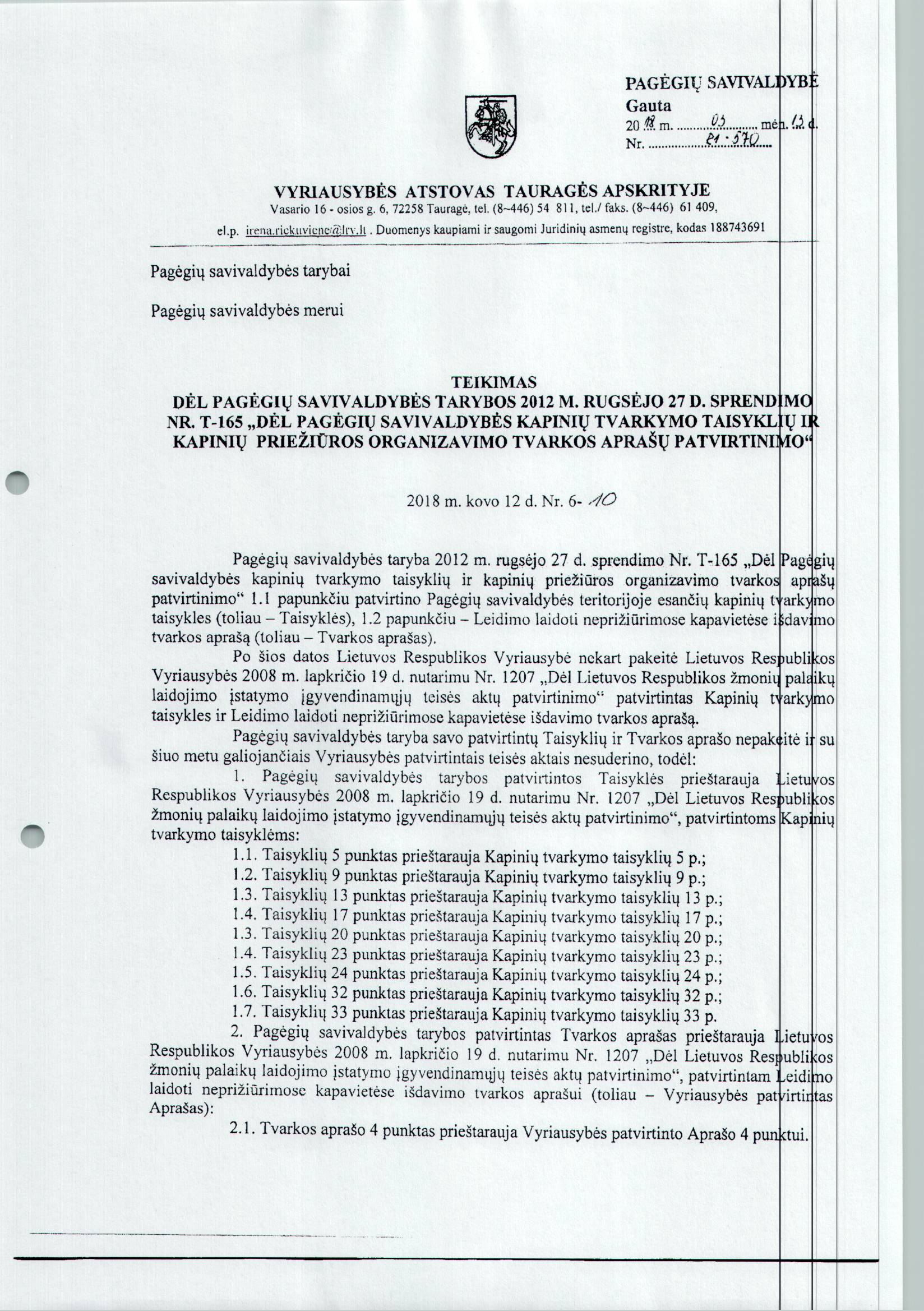 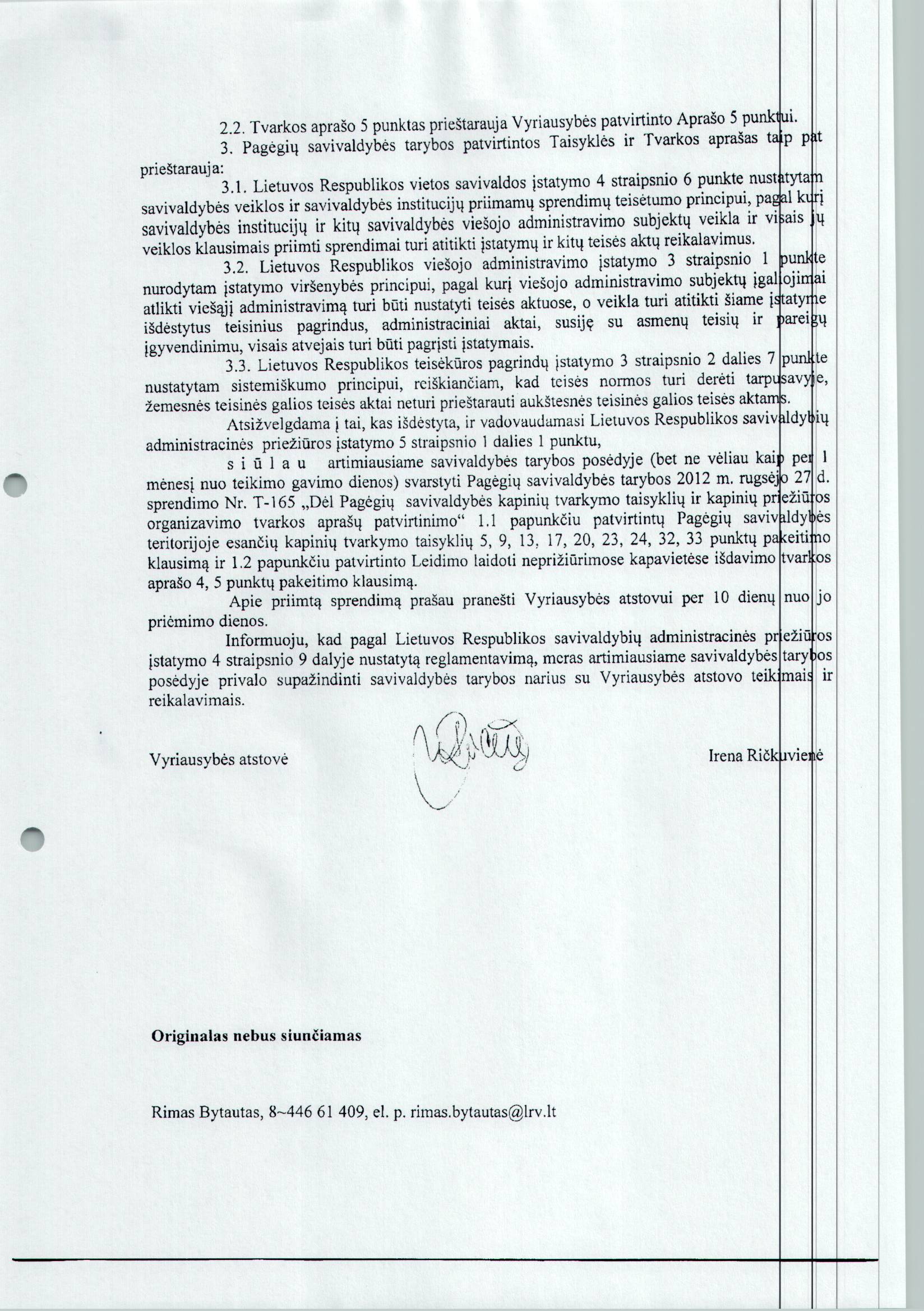 Vadovaudamasi Lietuvos Respublikos vietos savivaldos įstatymo (Žin., 1994, Nr. 55-1049; 2008, Nr. 113-4290; 2011, Nr.155-7354; 2011, Nr.52-2504) 6 straipsnio 41 punktu, 16 straipsnio 2 dalies 36 punktu, 18 straipsnio 1 dalimi, Lietuvos Respublikos Vyriausybės 2008 m. lapkričio 19 d. nutarimu Nr. 1207 „Dėl Lietuvos Respublikos žmonių palaikų laidojimo įstatymo įgyvendinamųjų teisės aktų patvirtinimo“ (Žin., 2008, Nr.137-5411), Pagėgių savivaldybės taryba nusprendžia:1. Patvirtinti:1.1. Pagėgių savivaldybės teritorijoje esančių kapinių tvarkymo taisykles (1 priedas);1.2. Leidimo laidoti neprižiūrimose kapavietėse išdavimo tvarkos aprašą (2 priedas); 1.3. Visuomenės kapinėse palaidotų asmenų artimųjų giminaičių informavimo apie kapinių panaikinimą tvarkos aprašą (3 priedas);1.4. Kapinių prižiūrėtojo kaupiamų duomenų tvarkymo sąlygų aprašą (4 priedas);1.5. Kapinių priežiūros organizavimo tvarkos aprašą (5 priedas).2. Atsakingais už šio sprendimo vykdymą paskirti Pagėgių savivaldybės administracijos seniūnijų seniūnus, pavesti jiems įrengti informacines lentas prie pagrindinių įvažiavimų į kapines bei pasirašytinai supažindinti kapinių prižiūrėtojus su sprendimu patvirtintais teisės aktais.3. Pripažinti netekusiu galios Pagėgių savivaldybės tarybos 2007 m. birželio 14 d. sprendimą Nr. T-73 „Dėl Pagėgių savivaldybės kapinių tvarkymo ir laidojimo jose taisyklių patvirtinimo“.4. Pavesti iki 2014 m. sausio 1 d. Pagėgių savivaldybės administracijai atlikti kapinių inventorizaciją ir kapinių žemės sklypus įregistruoti Nekilnojamojo turto registre Lietuvos Respublikos nekilnojamojo turto registro įstatymo ir kitų teisės aktų nustatyta tvarka, teikiant pirmenybę veikiančių kapinių žemės sklypams įregistruoti.5. Apie sprendimo priėmimą oficialiai paskelbti laikraštyje ,,Šilokarčema“, o visą teisės aktą – Pagėgių savivaldybės internetinėje svetainėje www.pagegiai.lt .Šis sprendimas gali būti skundžiamas Lietuvos Respublikos administracinių bylų teisenos įstatymo (Žin., 1999, Nr.13-308; 2000, Nr.85-2566) nustatyta tvarka.Savivaldybės meras				                 Virginijus KomskisPATVIRTINTAPagėgių savivaldybės tarybos2012 m. rugsėjo 27 d. sprendimu Nr. T– 1651 priedasPAGĖGIŲ SAVIVALDYBĖS TERITORIJOJE ESANČIŲ KAPINIŲ TVARKYMO TAISYKLĖSI.BENDROSIOS NUOSTATOS 1. Pagėgių savivaldybės teritorijoje esančių kapinių tvarkymo taisyklės (toliau Taisyklės) nustato kapinių priskyrimo neveikiančioms, riboto laidojimo ar veikiančioms kapinėms, kapinių perdavimo juridinio asmens teises turinčiai religinei bendruomenei ar bendrijai, leidimo laidoti išdavimo, kapaviečių laidojimo, kapinių priežiūros ir kitų su kapinių tvarkymu susijusių darbų ir paslaugų atlikimo tvarką. Šios Taisyklės yra privalomos tvarkant visas kapines Pagėgių savivaldybės teritorijoje, kuriose palaidoti ir (ar) laidojami žmonių palaikai, įskaitant balzamuotus ir kremuotus žmonių palaikus.2. Į Kultūros vertybių registrą įrašytų kapinių ir kapinėse esančių kultūros paveldo objektų tvarkymui šios taisyklės taikomos tiek, kiek tai neprieštarauja Lietuvos Respublikos nekilnojamojo kultūros paveldo apsaugos įstatymui (Žin., 1995, Nr. 3-37; 2004, Nr. 153-5571) ir kitiems teisės aktams, reglamentuojantiems nekilnojamojo kultūros paveldo objektų tvarkymą. 3. Šiose taisyklėse vartojamos sąvokos: Kapas − vieta, kurioje palaidoti žmogaus (žmonių) palaikai.Kapavietė − nustatytas ribas turintis žemės plotas kapinėse, skirtas kapui, rūsiui, kolumbariumui ar kitai laidojimo vietai, kur bus laidojami žmogaus palaikai, taip pat ir balzamuoti ar kremuoti.Kapinės − žemės plotas žmogaus palaikams, taip pat kremuotiems ar balzamuotiems, laidoti kapuose, rūsiuose, kolumbariumų nišose ar kitose vietose, kuriose išbarstomi arba užkasami kremuoti žmogaus palaikai.Kapo ramybės laikotarpis – laikas, per kurį iki kaulų suyra nekremuoti žmogaus palaikai. Kapo ramybės laikotarpis negali būti trumpesnis kaip 25 metai.           Karstas  −  iš tvirtų medžiagų  pagaminta dėžė žmogaus palaikams laidoti kape, rūsyje ar kolumbariumo nišoje.           Laidojantis asmuo − asmens, pareiškusio valią dėl savo palaikų laidojimo formos (palaikus palaidoti, palaikus kremuoti ir  kt.), paskirtas šiai valiai įvykdyti asmuo arba, jeigu toks asmuo nepaskirtas, o valia pareikšta testamente, − testamentą vykdantis  asmuo, arba mirusiojo sutuoktinis, pilnamečiai  vaikai  (įvaikiai), tėvai (įtėviai), o jei jų nėra, − kiti artimieji giminaičiai ir kiti šiame bei kituose įstatymuose nurodyti asmenys, organizuojantys palaikų laidojimą.           Laidojimas − žmogaus palaikų, taip pat kremuotų ar balzamuotų, užkasimas kape, padėjimas laidojimo rūsyje, kolumbariumo nišoje ar kitoje tam skirtoje vietoje.Kapinių perdavimo sutartis − šių Taisyklių 11 punkte nustatyta tvarka su tradicine religine bendruomene ar bendrija sudaroma žemės panaudos sutartis arba kita įstatymų nustatyta tvarka sudaroma sutartis, suteikianti teisę juridinio asmens teises turinčiai religinei bendruomenei ar bendrijai laidoti žmonių palaikus kapinėse (ar kapinių dalyje) ir sutartyje nustatyta tvarka organizuoti jų priežiūrą.Konfesinės kapinės − kapinės (ar kapinių dalis), pagal kapinių perdavimo sutartį suteiktos juridinio asmens teises turinčiai religinei bendruomenei ar bendrijai.Viešosios kapinės − visos kapinės, išskyrus konfesines kapines.Kitos šiose Taisyklėse vartojamos sąvokos atitinka Lietuvos Respublikos žmonių palaikų laidojimo įstatyme (Žin., 2007, Nr. 140-5763), Lietuvos Respublikos nekilnojamojo kultūros paveldo apsaugos įstatyme, Lietuvos Respublikos statybos įstatyme (Žin., 1996, Nr. 32-788; 2001, Nr. 101-3597), Lietuvos Respublikos Vyriausybės 2008 m. lapkričio 19 d.  nutarime Nr. 1207 „Dėl Lietuvos Respublikos žmonių palaikų laidojimo įstatymo įgyvendinamųjų teisės aktų patvirtinimo“ (Žin., 2008, Nr. 137-5411)  ir kituose teisės aktuose apibrėžtas sąvokas.4. Žemės sklypas, kuriame yra kapinės, įregistruojamas Nekilnojamojo turto registre Lietuvos Respublikos nekilnojamojo turto registro įstatymo (Žin., 1996, Nr. 100-2261; 2001, Nr. 55- 1948) ir kitų teisės aktų nustatyta tvarka.II. KAPINIŲ SKIRSTYMAS PAGAL STATUSĄ, DRAUDIMAS LAIDOTI5. Pagėgių savivaldybės teritorijoje esančioms kapinėms gali būti suteiktas neveikiančių, riboto laidojimo arba veikiančių kapinių statusas. Naujos kapinės priskiriamos veikiančioms kapinėms ir tai nurodoma jų steigimo dokumentuose. Kapinių statusas suteikiamas ir keičiamas Pagėgių savivaldybės tarybos sprendimu, gavus Kultūros paveldo departamento prie Kultūros ministerijos (toliau vadinama − Kultūros paveldo departamentas)  Tauragės teritorinio padalinio ir Valstybinei visuomenės sveikatos priežiūros tarnybai prie Sveikatos apsaugos ministerijos (toliau vadinama − Valstybinė visuomenės sveikatos priežiūros tarnyba) Tauragės visuomenės sveikatos centro suderinimą. Jeigu kapinės priskiriamos neveikiančioms dėl nustatytų aplinkosaugos reikalavimų, reikia gauti Aplinkos ministerijos regiono aplinkos apsaugos departamento suderinimą. Savivaldybės taryba, priėmusi sprendimą pakeisti kapinių statusą, per 7 darbo dienas raštu informuoja apie tai Kultūros paveldo departamentą.6. Neveikiančioms kapinėms priskiriamos kapinės, kuriose negali būti  naujų laidojimų dėl nustatytų visuomenės sveikatos saugos, kultūros paveldo apsaugos ar aplinkosaugos reikalavimų. Apie kapinių priskyrimą neveikiančioms savivaldybė praneša vietinėje spaudoje, be to, informacija skelbiama kapinių informacinėje lentoje.7. Riboto laidojimo kapinėms priskiriamos kapinės, kuriose nėra vietos naujoms kapavietėms formuoti, tačiau galima laidoti esamose (kur jau palaidota) kapavietėse, formuojant naujus kapus arba pakartotinai laidojant į jau esamus. Laidojant į Kultūros vertybių registrą įrašytose riboto laidojimo kapinėse, reikia Kultūros paveldo departamento Tauragės teritorinio padalinio pritarimo. 8. Veikiančioms kapinėms priskiriamos kapinės, kur gali būti formuojamos naujos kapavietės, formuojami nauji kapai, pakartotinai laidojama esamuose kapuose.9. Sprendimą dėl draudimo laidoti veikiančiose arba riboto laidojimo kapinėse arba jų dalyje Savivaldybės administracijos direktorius priima per 3 darbo dienas, gavęs visuomenės sveikatos centro apskrityje siūlymą. Apie priimtą sprendimą Savivaldybės administracijos direktorius ar jo įgaliotas asmuo per 3 darbo dienas nuo sprendimo priėmimo skelbia kapinių informacinėje lentoje ir savivaldybės interneto svetainėje. Jeigu priimamas sprendimas dėl draudimo laidoti visoje veikiančių ar riboto laidojimo kapinių teritorijoje, šių taisyklių 5 punkte nustatyta tvarka joms turi būti nustatytas neveikiančių kapinių statusas.III. KONFESINĖS KAPINĖS         10. Juridinio asmens teises turinčios religinės bendruomenės ir bendrijos gali turėti savo konfesines kapines arba savo teritoriją bendrose kapinėse.           11. Konfesinės kapinės suteikiamos su tradicinėmis religinėmis bendruomenėmis ar bendrijomis sudarant žemės panaudos sutartį Lietuvos Respublikos žemės įstatymo (Žin., 1994, Nr. 34-620; 2004, Nr. 28-868) nustatyta tvarka, arba įstatymų nustatyta tvarka sudarant kitą sutartį, suteikiančią teisę juridinio asmens teises turinčiai religinei bendruomenei ar bendrijai laidoti kapinėse (ar kapinių dalyje) ir sutartyje nustatyta tvarka organizuoti jų priežiūrą.           12. Kai konfesinių kapinių prižiūrėtoju juridinio asmens teises turinti religinė bendruomenė ar bendrija (toliau vadinama – religinė bendruomenė ar bendrija) pagal darbo sutartį paskiria fizinį asmenį, ši religinė bendruomenė ar bendrija yra atsakinga už Lietuvos Respublikos žmonių palaikų laidojimo įstatyme, šiose taisyklėse ir kituose teisės aktuose kapinių prižiūrėtojui nustatytų reikalavimų laikymąsi. IV. KAPINIŲ IR LAIDOJIMO VIETŲ TVARKYMAS         13. Pagėgių savivaldybės teritorijoje esančiose kapinėse laidojami atitinkamų seniūnijų (parapijų, kurių parapijiečiai gyvena Pagėgių savivaldybės teritorijoje) gyventojai ir jų šeimų nariai − seneliai, tėvai (įtėviai), vaikai (įvaikiai), vaikaičiai, broliai, seserys ir jų sutuoktiniai (šeimos kapai). Kitų mirusiųjų asmenų laidojimo klausimą, gavus palaidotųjų ir mirusiųjų artimųjų giminaičių raštišką pritarimą, išimtiniais atvejais sprendžia seniūnijų seniūnai, atsižvelgdami į mirusiųjų ryšį su seniūnija (parapija) arba kas iš mirusiųjų giminaičių jau palaidotas kapinėse, kuriose prašoma laidoti.                Rašytinį leidimą laidoti pagal šių taisyklių priede pateiktą formą išduoda Savivaldybės administracijos filialų − seniūnijų seniūnai, jeigu seniūnijos aptarnaujamoje teritorijoje jie atlieka kapinių priežiūrą, arba šių seniūnų įgalioti asmenys.          14. Leidimai laidoti išduodami nemokamai. Leidimas išduodamas laidojančiam asmeniui pateikus rašytinį prašymą ir mirties liudijimą. Leidimas laidoti darbo dienomis išduodamas seniūnijų darbo laiku seniūnijose, o poilsio dienomis ir po darbo − pagal seniūnijose bei prie kapinių esančiose informacijos lentose skelbiamą informaciją, kurioje nurodyti seniūnijų atsakingų asmenų kontaktiniai duomenys, taip pat pagal Savivaldybės interneto svetainėje skelbiamą informaciją.                Laidoti  žmogaus palaikus galima ne anksčiau kaip po 24 valandų nuo to momento, kai buvo konstatuota mirtis, jeigu  tokiu būdu  neignoruojami  mirusiojo ar jo artimųjų asmenų   religiniai įsitikinimai.                 Neatpažintus  žmogaus palaikus galima laidoti tik  gavus raštišką prokuroro leidimą. Naujos kapavietės skiriamos pagal kapinių planą eilės tvarka. Kapinėse kapavietės skiriamos neatlygintinai.                Skiriamos kapavietės dydis vienam kapui – 3,75 kv. metro (1,5 x 2,5), keliems kapams (šeimos kapavietė) – 7 kv. metrai (2,8 x 2,5) arba pagal kapinių planą – kitokio dydžio. Minimalus galimas praėjimas tarp kapaviečių kapinėse (šoninis ir galinis) 0,5 m. Kapinėse tvarkymo darbus atliekantiems žmonėms draudžiama užtverti praėjimo taką žemės (išskyrus kasant kapą) arba statybos medžiagomis ilgiau nei parą.               15. Religinė bendruomenė ar bendrija per 30 dienų nuo kapinių perdavimo sutarties pasirašymo, jeigu sutartyje nenustatytas kitoks terminas, raštu informuoja Seniūnijos seniūną apie konfesinėms kapinėms nustatytą laidojimo ir kapinių lankymo tvarką. Kol religinė bendruomenė ar bendrija raštu neinformavo, konfesinėse kapinėse laikomasi šiose taisyklėse nustatytos laidojimo ir kapinių lankymo tvarkos.16. Kapo duobės, kurioje laidojami žmogaus palaikai, gylis turi būti ne mažesnis kaip 2 metrai; kapo duobės, kurioje laidojami kremuoti žmogaus palaikai su urna arba kapsule, arba išberiant juos į kapo duobę – ne mažesnis kaip 1 metras. Palaidojus kape, įrengiamas kapo vietą žymintis laikinas ženklas, kuriame nurodoma: mirusiojo vardas, pavardė, gimimo ir mirties datos. Pakartotinai laidoti žmogaus palaikus kape, kuriame jau yra palaidoti žmogaus palaikai, galima ne anksčiau kaip pasibaigus kapo ramybės laikotarpiui (25 m.). Neprižiūrimose kapavietėse žmogaus palaikus galima laidoti praėjus ne mažiau kaip 25 metams po kapo ramybės laikotarpio pabaigos ir tik gavus leidimą. 17. Naujas kapas esamoje kapavietėje gali būti formuojamas tik tuo atveju, jeigu kapavietė turi aiškiai suformuotas ribas. Formuojant naują kapą esamoje kapavietėje arba laidojant kape pakartotinai, kapavietės ribos gali būti pakeistos, jeigu toks pakeitimas galimas pagal kapinių planą. Kapavietės riboms pakeisti būtina gauti kapinių prižiūrėtojo ir seniūnijos seniūno rašytinį sutikimą. Įrašytų į Kultūros vertybių registrą kapaviečių ribos nustatomos ir keičiamos Lietuvos Respublikos nekilnojamojo kultūros paveldo apsaugos įstatymo nustatyta tvarka.18. Kremuoti žmogaus palaikai pelenų barstymo lauke (jei toks yra įrengtas) išbarstomi ant žemės paviršiaus. Pelenų barstymo lauke individualūs paminklai nestatomi ir kremuotų žmogaus palaikų išbėrimo vieta nežymima. Pelenų barstymo lauką prižiūri, švarą ir tvarką jame užtikrina, kremuotų žmogaus palaikų išbarstymą organizuoja kapinių prižiūrėtojas.19. Prie įėjimo į kapines įrengiamas informacinis stendas ar informacinė lenta, kurioje užrašomas kapinių pavadinimas ir statusas, kapinių prižiūrėtojo duomenys (Lietuvos Respublikoje įsteigto juridinio asmens, kitoje Europos Sąjungos valstybėje narėje ar Europos ekonominės erdvės valstybėje įsteigto juridinio asmens ar kitos organizacijos arba jų filialo pavadinimas, buveinė, darbuotojų, į kuriuos galima kreiptis informacijos, vardai, pavardės, telefonų numeriai, darbo laikas; fizinio asmens vardas, pavardė, telefono numeris, darbo laikas), laikas, kada kapinėse galima laidoti ir jas lankyti, kapinių schema ir kita informacija. Jeigu kapinėse yra į Kultūros vertybių registrą įrašytų kultūros paveldo objektų, šie objektai nurodomi informacinėje lentoje, o kapinių schemoje pažymimos jų buvimo vietos.20. Už kapavietės priežiūrą atsakingas laidojantis asmuo, kurio prašymu išduotas leidimas laidoti ir skirta kapavietė. Šio asmens duomenis kapinių prižiūrėtojas įrašo Laidojimų ir kapaviečių statinių registravimo žurnale (toliau vadinama – žurnalas). Kapinių prižiūrėtojas atsakingus už kapavietės priežiūrą asmenis supažindina su šiomis taisyklėmis pasirašytinai Laidojimų ir kapaviečių statinių registravimo žurnalo 10 skiltyje. Laidojantis asmuo turi prižiūrėti kapavietę, kad jos būtų tvarkingos. Atsakingas už kapavietę asmuo privalo pašalinti pažeidimus ar atlyginti žalą, kuriuos jis, įrengdamas kapo paminklą, antkapį ar atlikdamas kitus kapavietės darbus, padarė kapinėms, kitoms kapavietėms ar kitiems statiniams. Nekilnojamojo kultūros paveldo objektams padaryti pažeidimai ir žala atlyginami Lietuvos Respublikos nekilnojamojo kultūros paveldo apsaugos įstatymo ir kitų teisės aktų nustatyta tvarka.21. Jeigu asmuo, įrašytas žurnale atsakingu už kapavietės priežiūrą, miršta arba dėl kitų priežasčių negali rūpintis kapavietės priežiūra, jo giminaičiai, sutuoktinis (-ė) arba kapavietėje palaidotų mirusiųjų giminaičiai ir sutuoktinis (-ė) turi susitarti, kas bus atsakingas už kapavietės priežiūrą, ir raštu apie tai pranešti kapinių prižiūrėtojui, nurodydami keistinus žurnale duomenis      (vardas, pavardė, adresas arba juridinio asmens pavadinimas, buveinė, teisinė forma, telefono numeris). 22. Kapavietėje laidoti kitų asmenų palaikus leidžiama tik esant rašytiniam atsakingo už kapavietės priežiūrą asmens sutikimui. Miręs atsakingas už kapavietės priežiūrą asmuo gali būti palaidotas toje kapavietėje, laikantis šiose taisyklėse nustatytų reikalavimų.22.1. Pagėgių savivaldybės Lumpėnų seniūnijos Bitėnų kaimo kapinėse statomi paminklai (statiniai) turi būti pagaminti pagal patvirtintus tipinius paminklų projektus, arba pagal gamintojo ar statytojo parengtą eskizą su pagrindiniais išmatavimais, suderintą su savivaldybės vyriausiu architektu. 22.2. Bitėnų kaimo kapinėse draudžiama savavališkai tverti tvoreles, statyti suoliukus, kapų puošimui naudoti sintetinę dangą. 22.3. Bitėnų kaimo kapinėse leidžiama laidoti tiktai Bitėnų ir Bardinų kaimų mirusiuosius, kurių šeimų nariai jau yra palaidoti Bitėnų kapinėse, bei žmones nusipelniusius Mažajai Lietuvai, jeigu jie arba jų šeimos nariai to pageidauja.23. Jeigu kapavietė, išskyrus kapavietes, įrašytas į Kultūros vertybių registrą, neprižiūrima ilgiau kaip metus, kapinių prižiūrėtojas raštu (adresu nurodytu Laidojimų ir kapaviečių registravimo žurnale) įspėja už jos priežiūrą atsakingą asmenį, kad būtina ją sutvarkyti. Jeigu per metus nuo įspėjimo kapavietė nesutvarkoma, kapinių prižiūrėtojo iniciatyva seniūnijos seniūnas arba religinė bendruomenė ar bendrija, jeigu konfesinių kapinių priežiūrą pagal kapinių perdavimo sutartį organizuoja religinė bendruomenė ar bendrija, gali sudaryti komisiją, kuri pripažintų šią kapavietę neprižiūrima, kad jos priežiūra būtų organizuota šių taisyklių 24 punkte nustatyta tvarka. 24. Šių Taisyklių 23 punkte nustatyta tvarka pripažintų neprižiūrimomis kapaviečių priežiūrą organizuoja seniūnijos seniūnas, konfesinėse kapinėse – religinė bendruomenė ar bendrija, jeigu pagal kapinių perdavimo sutartį ji organizuoja konfesinių kapinių priežiūrą. Asmenys, pageidaujantys prižiūrėti neprižiūrimas kapavietes, raštu kreipiasi atitinkamai į seniūnijos seniūną ar jos įgaliotą asmenį, o jeigu neprižiūrima kapavietė yra konfesinėse kapinėse − į religinę bendruomenę ar bendriją, kuri organizuoja kapinių priežiūrą pagal kapinių perdavimo sutartį. Seniūnijos seniūnas ar jo įgaliotas asmuo arba religinė bendruomenė ar bendrija priima sprendimą dėl neprižiūrimų kapaviečių priežiūros. Tokios kapavietės toliau prižiūrimos  pagal  šių taisyklių 20 punktą. Tolesnio laidojimo pripažintose neprižiūrimomis kapavietėse tvarka nustatyta Leidimo laidoti neprižiūrimose kapavietėse tvarkos apraše. Asmuo, kuriam suteikta teisė prižiūrėti neprižiūrimą kapavietę, gali gauti leidimą laidoti joje arba, jam mirus, būti palaidotas.25. Kapo paminklai, antkapiai, kapavietės tvora ir kiti statiniai statomi, rekonstruojami ir prižiūrimi pagal Lietuvos Respublikos statybos įstatymą. Statant ir (ar) rekonstruojant statinius kapavietėje, įrengiant kitus kapavietės objektus, už kapavietės priežiūrą atsakingas asmuo praneša apie tai kapinių prižiūrėtojui, o šis žurnale įrašo kapavietės statinių statymo ir (ar) rekonstravimo, kitų kapavietės objektų įrengimo datas.26. Norint statyti, rekonstruoti ar remontuoti kapo paminklus, antkapius ir kitus kapavietės statinius į Kultūros vertybių registrą įrašytose kapinėse, reikia Kultūros paveldo departamento teritorinio padalinio pritarimo. Taikomi šie kapo paminklų, antkapių ir kitų kapavietės statinių statymo, rekonstravimo ar remonto riboto laidojimo kapinėse, įsteigtose iki 1940 metų, ir neveikiančiose kapinėse apribojimai ir papildomi reikalavimai: 26.1. nauji kapo paminklai ir antkapiai jose gali būti statomi, jeigu jų visai nebuvo ar jie buvo laikini, jeigu seni nusidėvi ar pripažįstami keliančiais avarijos grėsmę;26.2. nauji statiniai jose gali būti statomi laikantis šių reikalavimų:26.2.1. turi būti statoma iš natūralių arba istoriškai būdingų konkrečioms kapinėms medžiagų; 26.2.2. paminklas negali būti  aukštesnis už kitose kapavietėse pastatytus paminklus;26.2.3. jeigu kapavietė yra šlaite, atsižvelgiant į šalia esančių kapaviečių padėtį, galima formuoti iki 0,5 metro aukščio atraminę sienelę; išskirtiniais atvejais dėl reljefo ypatumų atraminė sienelė gali būti aukštesnė;26.2.4. kapavietė turi būti aptveriama ir įrengiama naudojant būdingus toms kapinėms analogus, kapo vietai žymėti numatant kapo apvadą ar plokštę.27. Kapinėse augantys želdiniai prižiūrimi ir tvarkomi pagal Lietuvos Respublikos želdynų įstatymą (Žin., 2007, Nr. 80-3215) ir Pagėgių savivaldybės tarybos 2012 m. gegužės 31d.  sprendimu Nr. T-112 patvirtintas Pagėgių savivaldybės želdinių ir želdinių apsaugos taisykles.28. Naujos kapinės įrengiamos ir esamų kapinių ribos keičiamos pagal Lietuvos Respublikos teritorijų planavimo įstatymo (Žin., 1995, Nr. 107-2391; 2004, Nr. 21-617) ir kitų teisės aktų nustatyta tvarka parengtus teritorijų planavimo dokumentus. 29. Vieta kolumbariumui, laidojimo rūsiui statyti ir (ar) pelenų barstymo laukui įrengti kapinėse nustatoma rengiant teritorijų planavimo dokumentus.30. Projektuojant naujas kapines gyvenamosiose vietovėse, kuriose gyvena įvairioms religinėms bendruomenėms ar bendrijoms priklausantys gyventojai, religinių bendruomenių ar bendrijų pageidavimu kapinių teritorija gali būti suskirstyta kvartalais, kurie, įrengus kapines, perduodami religinėms bendruomenėms ar bendrijoms šių taisyklių 11 punkte nustatyta tvarka.V. KAPAVIEČIŲ (KAPŲ) IDENTIFIKAVIMAS31. Asmenys, norintys identifikuoti kapinėse artimųjų giminaičių, sutuoktinio (-ės) kapą ir tapatybę jame palaidotų asmenų, kurių palaidojimo vietą žyminčių kapo paminklų, užrašų ant paminklų ar duomenų apie kapavietę (kapą) žurnale neišliko, turi:31.1. pateikti rašytinį prašymą Savivaldybės administracijos filialo – seniūnijos seniūnui, kurios teritorijoje yra kapinės;31.2. prašyme nurodyti giminystės ryšius ir jiems žinomas aplinkybes, dėl kurių neišliko duomenų apie kapavietę (kapą);31.3. pateikti visus turimus duomenis apie kapavietę (kapą) ir joje (jame) palaidotus asmenis. Prie prašymo pridedami turimi dokumentai (išrašai iš bažnytinių registravimo knygų, civilinės metrikacijos įstaigų ar seniūnijų seniūnų išduoti mirties liudijimai, nuotraukos ir kita), patvirtinantys pateiktus duomenis.32. Sprendimą dėl kapavietės (kapo) identifikavimo priima Savivaldybės administracijos filialų – seniūnijų seniūnai pagal pateiktą medžiagą ir patikrinę kapavietę (kapą). Šiuo atveju palaidoto asmens tapatybei nustatyti ekshumacija ir biologiniai – medicininiai tyrimai neatliekami. Kai identifikuojama kapavietė (kapas) yra konfesinėse kapinėse, sprendimas priimamas gavus religinės bendruomenės ar bendrijos sutikimą. Sprendimas dėl kapavietės (kapo) identifikavimo į Kultūros vertybių registrą įrašytose kapinėse derinamas su Kultūros paveldo departamentu. 33. Priimtą sprendimą seniūnas pateikia kapinių prižiūrėtojui, kuris identifikuotos kapavietės (kapo) duomenis įrašo žurnale. Priimtą sprendimą identifikuoti kapą konfesinėse kapinėse seniūnijų seniūnai taip pat pateikia  atitinkamai religinei bendruomenei ar bendrijai.VI. KAPINIŲ LANKYMAS IR KITI KLAUSIMAI34. Kapinės lankomos visais metų laikais šviesiu paros metu. Lapkričio 1 d. – Visų Šventųjų dieną ir lapkričio 2 d. – Vėlinių dieną – lankymo laikas neribojamas.35. Laidoti mirusiuosius leidžiama kiekvieną dieną nuo 8 val. iki 18 val.36. Pirmą Šventųjų Kalėdų, pirmą Šventųjų Velykų ir Visų Šventųjų dieną nelaidojama.37. Kapinėse draudžiama: 37.1. važinėti transportu, išskyrus specialųjį, slidėmis, rogutėmis;37.2. ganyti gyvulius ir vaikščioti su šunimis;37.3. be kapinių prižiūrėtojo žinios statyti naujus, išvežti remontuoti kapų statinius, sodinti arba persodinti medžius;37.4. šiukšlinti, mindžioti veją ir gėlynus, laužyti medžius ir krūmus, skinti ir imti gėles, imti smėlį ar žemę ne tam skirtose vietose, gadinti kapinių ir kapaviečių statinius, deginti šiukšles arba jas išmesti ne tam skirtose vietose, trikdyti rimtį ir pažeisti viešąją tvarką;37.5. statyti suolus praėjimuose tarp kapų.VII. BAIGIAMOSIOS NUOSTATOS               38. Pagėgių savivaldybės teritorijoje šių taisyklių vykdymo kontrolę atlieka  Savivaldybės administracijos seniūnijų seniūnai.               39. Asmenys, pažeidę šių taisyklių reikalavimus, atsako pagal Lietuvos Respublikos administracinių teisės pažeidimų kodekso 162-1 str. ir kitų teisės aktų nustatyta tvarka.______________Pagėgių savivaldybės tarybos 2012 m. rugsėjo 27 d.  sprendimu Nr. T- patvirtintų Kapinių tvarkymo taisykliųpriedas(Leidimo laidoti forma)___________________________________(dokumento sudarytojo pavadinimas)LEIDIMAS LAIDOTI_______________ Nr. _________					 (data)______________(sudarymo vieta)Atsižvelgiant į _________________ Nr. _______________________ gautą ______________	              (prašymo gavimo data)       (gavimo registracijos numeris)	    (laidojančio asmens: _________________________________________________________________________ prašymą ir fizinio asmens vardas ir pavardė, adresas; juridinio asmens pavadinimas, buveinė, teisinė forma)pateiktą mirties ________________________________ liudijimą, leidžiama laidoti mirusįjį asmenį:(mirties liudijimo data ir numeris)Pavardė _______________________________Vardas ________________________________Asmens kodas __________________________Gimimo data ___________________________Mirties data ____________________________Kapinių pavadinimas _____________________Kvartalo numeris ________________________Kapavietės numeris ______________________Kapavietės dydis _______________________________________________                         _______________                    __________________________(leidimą išdavusio asmens                                     (parašas)                                              (vardas ir pavardė) pareigų pavadinimas)Pritariama leidimui laidoti riboto laidojimo kapinėse*._____________________________________________________________(Kultūros paveldo departamento prie Kultūros ministerijos teritorinio padalinio pavadinimas)_________________________           ________________                      __________________________(pritarimą išdavusio asmens                                 (parašas) 	 (vardas ir pavardė)pareigų pavadinimas)–––––––––––––––––––––*Kultūros paveldo departamento prie Kultūros ministerijos teritorinio padalinio pritarimo reikia laidojant į Kultūros vertybių registrą įrašytose riboto laidojimo kapinėse. PATVIRTINTAPagėgių savivaldybės tarybos2012 m. rugsėjo 27 d. sprendimoNr. T–                                                                                      2 priedas LEIDIMO LAIDOTI NEPRIŽIŪRIMOSE KAPAVIETĖSE IŠDAVIMO TVARKOS APRAŠASI. BENDROSIOS NUOSTATOS1. Leidimo laidoti neprižiūrimose kapavietėse tvarkos aprašas (toliau vadinama –aprašas) nustato leidimo laidoti neprižiūrimose kapavietėse išdavimą ir informacijos apie neprižiūrimas kapavietes teikimą.2. Šiame apraše vartojama sąvoka „neprižiūrimos kapavietės“ – kapavietės, kurios Kapinių tvarkymo taisyklių nustatyta  tvarka pripažintos neprižiūrimomis.Kitos šiame apraše vartojamos sąvokos suprantamos taip, kaip jos apibrėžtos Lietuvos Respublikos žmonių palaikų laidojimo įstatyme (Žin., 2007, Nr. 140-5763), 2008 m. lapkričio 19 d. Lietuvos Respublikos Vyriausybės nutarime Nr. 1207 „Dėl Lietuvos Respublikos žmonių palaikų laidojimo įstatymo įgyvendinamųjų teisės aktų patvirtinimo“ (Žin., 2008, Nr. 137-5411) ir Pagėgių savivaldybės kapinių tvarkymo taisyklėse (toliau – kapinių tvarkymo taisyklės).II. LEIDIMO LAIDOTI NEPRIŽIŪRIMOSE KAPAVIETĖSE IŠDAVIMAS3. Rašytinį leidimą laidoti neprižiūrimose kapavietėse išduoda Savivaldybės administracijos filialų – seniūnijų seniūnai, kai seniūnijos aptarnaujamoje teritorijoje jie atlieka kapinių priežiūrą. Leidimas laidoti išduodamas pagal Kapinių tvarkymo taisyklių priedu nustatytą formą.4. Asmuo, kuriam Kapinių tvarkymo taisyklių nustatyta tvarka suteikta teisė prižiūrėti neprižiūrimą kapavietę, pateikia seniūnijos seniūnui ar jo įgaliotiems asmenims mirties liudijimą ir rašytinį prašymą išduoti leidimą laidoti. Prašyme pažymima, kuriose kapinėse, esančioje pripažintoje neprižiūrima kapavietėje, pageidaujama gauti leidimą laidoti, ir nurodomas seniūnijos seniūno sprendimas, konfesinėse kapinėse – religinės bendruomenės ar bendrijos sprendimas, suteikęs teisę prižiūrėti neprižiūrimą kapavietę. Leidimas laidoti neprižiūrimoje kapavietėje išduodamas, jeigu pagal Kapinių tvarkymo taisykles joje galima laidoti. Leidimas laidoti gali būti išduotas praėjus ne mažiau kaip 25 metams po kapo ramybės laikotarpio pabaigos (t.y. 50 m. nuo paskutinio palaidojimo). 5. Mirus asmeniui, kuriam Kapinių tvarkymo taisyklių nustatyta tvarka buvo suteikta teisė prižiūrėti neprižiūrimą kapavietę, leidimas jį palaidoti šioje kapavietėje gali būti išduotas laidojančiam asmeniui šiame apraše nustatyta tvarka. 6. Duomenis apie kapinėse esančias neprižiūrimas kapavietes seniūnijos seniūnui teikia kapinių prižiūrėtojas. Duomenys turi būti pateikti per 5 darbo dienas kapavietę pripažinus neprižiūrima Kapinių tvarkymo taisyklėse nustatyta tvarka. Nurodomi šie duomenys: kapavietėje palaidotų asmenų vardai, pavardės, laidojimo datos, žmogaus palaikų paskutinio laidojimo kapavietėje data, nustatytas kapo ramybės laikotarpis, kapavietės matmenys, palaidotų kapavietėje žmonių palaikų skaičius, kapavietės statiniai, jų pastatymo ir rekonstravimo datos. 7. Neprižiūrimoje kapavietėje laidojant ir ją prižiūrint, turi būti išsaugotas kapo paminklas, jeigu jis yra, ir jame esantys įrašai apie kapavietėje palaidotą (-us) asmenį (-is). III. BAIGIAMOSIOS NUOSTATOS8. Asmenys, pažeidę šio aprašo reikalavimus, atsako teisės aktų nustatyta tvarka.PATVIRTINTAPagėgių savivaldybės tarybos2012 m. rugsėjo 27 d. sprendimoNr. T–                                                                                      3 priedas VISUOMENĖS KAPINĖSE PALAIDOTŲ ASMENŲ ARTIMŲJŲ GIMINAIČIŲ INFORMAVIMO APIE KAPINIŲ PANAIKINIMĄ TVARKOS APRAŠASI. BENDROSIOS NUOSTATOS1. Pagėgių savivaldybės visuomenės kapinėse palaidotų asmenų artimųjų giminaičių informavimo apie kapinių panaikinimą tvarkos aprašas (toliau vadinama – šis aprašas) nustato informaciją, kurią kapinių prižiūrėtojas apie Savivaldybės tarybos priimtą sprendimą panaikinti kapines skelbia visuomenei ir raštu pateikia kapinėse palaidotų asmenų artimiesiems giminaičiams, jeigu jų adresus kapinių prižiūrėtojas žino, taip pat šios informacijos skelbimo tvarką ir priemones. 2. Šiame apraše vartojama sąvoka „artimieji giminaičiai“ – asmenys, nurodyti Lietuvos Respublikos civilinio kodekso (Žin., 2000, Nr. 74-2262) 3.135 straipsnyje. Kitos šiame apraše vartojamos sąvokos suprantamos taip, kaip jos apibrėžtos  Lietuvos Respublikos žmonių palaikų laidojimo įstatyme (Žin., 2007, Nr. 140-5763), 2008 m. lapkričio 19 d. Lietuvos Respublikos Vyriausybės nutarime Nr. 1207 „Dėl Lietuvos Respublikos žmonių palaikų laidojimo įstatymo įgyvendinamųjų teisės aktų patvirtinimo“ (Žin., 2008, Nr. 137-5411) ir Lietuvos Respublikos visuomenės informavimo įstatyme (Žin., 1996, Nr. 71-1706; 2006, Nr. 82-3254).II. VISUOMENĖS KAPINĖSE PALAIDOTŲ ASMENŲ ARTIMŲJŲ GIMINAIČIŲ INFORMAVIMAS3. Savivaldybės tarybai priėmus sprendimą panaikinti kapines, apie priimtą sprendimą per 3 darbo dienas informuojamas kapinių prižiūrėtojas. Kapinių prižiūrėtojas per 15 darbo dienų nuo sprendimo priėmimo privalo informuoti visuomenę, pateikdamas šio aprašo 4 punkte nurodytą informaciją šiais būdais:3.1. paskelbti nacionaliniame laikraštyje; 3.2. paskelbti vietiniame laikraštyje;3.3. paskelbti kapinių, dėl kurių panaikinimo priimtas sprendimas, informacinėje lentoje;3.4. paskelbti Savivaldybės tinklalapyje.4. Informacijoje nurodoma:4.1. Savivaldybės taryba, priėmusi sprendimą panaikinti kapines;4.2. Savivaldybės tarybos sprendimo antraštė, sprendimo priėmimo data ir numeris;4.3. kapinių, dėl kurių panaikinimo priimtas sprendimas, pavadinimas ir adresas;4.4. data, nuo kurios panaikinamos kapinės;4.5. kapinės, į kurias bus perkeliami panaikinamose kapinėse palaidoti žmonių palaikai, žemė ir žolinė pievų danga, kurioje yra išbarstyti ar užkasti į žemę kremuoti žmonių palaikai. Šiame punkte nurodyta informacija skelbiama, jeigu kapines buvo būtina panaikinti nepasibaigus kapo ramybės laikotarpiui po žmogaus palaikų paskutinio laidojimo kape; 4.6. asmuo, į kurį galima kreiptis dėl papildomos informacijos apie kapinių panaikinimą.5. Kapinėse, dėl kurių panaikinimo savivaldybės taryba priėmė sprendimą, palaidotų asmenų sutuoktinius ir artimuosius giminaičius, kurie kapinių prižiūrėtojui yra nurodę savo adresus, kapinių prižiūrėtojas per 15 darbo dienų nuo sprendimo priėmimo informuoja raštu (registruotu laišku), pateikdamas šio aprašo 4 punkte nurodytą informaciją.PATVIRTINTAPagėgių savivaldybės tarybos2012 m. rugsėjo 27 d. sprendimoNr. T–                                                                                      4 priedas KAPINIŲ PRIŽIŪRĖTOJO KAUPIAMŲ DUOMENŲ TVARKYMO SĄLYGŲ APRAŠASI. BENDROSIOS NUOSTATOS1. Kapinių prižiūrėtojo kaupiamų duomenų tvarkymo sąlygų aprašas (toliau vadinama – šis aprašas) nustato kapinių prižiūrėtojo kaupiamus ir tvarkomus duomenis apie kapinėse palaidotus asmenis, laidojimus ir kapavietėse esančius statinius, šių duomenų registravimo tvarką, taip pat laidojimų ir kapaviečių statinių registravimo žurnalo formą.2. Šiame apraše vartojamos sąvokos atitinka Lietuvos Respublikos žmonių palaikų laidojimo įstatyme (Žin., 2007, Nr. 140-5763), Lietuvos Respublikos Vyriausybės 2008 m. lapkričio 19 d.  nutarime Nr. 1207 „Dėl Lietuvos Respublikos žmonių palaikų  laidojimo įstatymo įgyvendinamųjų  teisės aktų patvirtinimo“ (Žin., 2008, Nr. 137-5411) ir Pagėgių savivaldybės kapinių tvarkymo taisyklėse vartojamas sąvokas.II. DUOMENYS APIE KAPINĖSE PALAIDOTUS ASMENIS IR LAIDOJIMUS.DUOMENŲ REGISTRAVIMAS3. Kapinių prižiūrėtojai laidojimų ir kapaviečių statinių registravimo žurnale (toliau vadinama – žurnalas) pagal šio aprašo priede pateiktą formą registruoja šiuos duomenis:3.1. asmens, kurio palaikai palaidoti kapinėse, vardą, pavardę, gimimo ir mirties vietas ir datas, asmens kodą, mirties liudijimo išdavimo datą ir numerį;3.2. žmogaus palaikų palaidojimo datą ir vietą (kapinių kvartalas, kapavietės numeris ir matmenys, pelenų barstymo laukas (jei toks yra įrengtas)), laidojimo duobės gylį;3.3. įrašus apie pavojingą arba ypač pavojingą užkrečiamąją ligą, įrašytą į Sveikatos apsaugos ministerijos nustatytą sąrašą, jeigu asmuo, kurio palaikai palaidoti kape arba laidojimo rūsyje, sirgo tokia liga arba buvo tokios ligos sukėlėjų nešiotojas; 3.4. kapavietės statinių statymo ir rekonstravimo datas;3.5. unikalų kodą Kultūros vertybių registre, jeigu kapavietė įrašyta į Kultūros vertybių registrą;3.6. laidojančio asmens arba kito asmens, atsakingo už kapavietės ar nišos priežiūrą, vardą, pavardę, adresą arba juridinio asmens pavadinimą, teisinę formą, buveinę, telefono numerį;3.7. draudimo laidoti pagrindą, pradžią ir šio draudimo trukmę;3.8. asmens, įregistravusio duomenis žurnale pareigas, vardą, pavardę.4. Kiekvienoms kapinėms pildomas atskiras žurnalas. 5. Žurnalas privalo būti tvarkomas taip, kad nebūtų įmanoma pakeisti jame esančių įrašų, pakeisti lapų, papildyti žurnalo naujais įrašais, pažeidžiančiais chronologinę tvarką. 6. Jeigu žurnalas pildomas elektronine forma, turi būti fiksuojama veiksmų istorija. Šiuo atveju kiekvienų kalendorinių metų pabaigoje visi per praėjusius kalendoriniais metais užregistruoti duomenys spausdinami, lapai numeruojami, o įrašas, nurodantis lapų skaičių, tvirtinamas kapinių prižiūrėtojo vadovo ar jo įgalioto asmens parašu ir kapinių prižiūrėtojo antspaudu, jeigu kapinių prižiūrėtojas antspaudą privalo turėti.III. BAIGIAMOSIOS NUOSTATOS7. Žurnalas saugomas Lietuvos Respublikos dokumentų ir archyvų įstatymo (Žin., 1995, Nr. 107-2389; 2004, Nr. 57-1982) nustatyta tvarka. 8. Už žurnale įrašytų duomenų atitiktį pateiktiems dokumentams ir jų saugą atsako kapinių prižiūrėtojas.Pagėgių savivaldybės tarybos 2012 m. rugsėjo 27 d. sprendimu Nr.            patvirtinto Kapinių prižiūrėtojo kaupiamųduomenų tvarkymo sąlygų aprašopriedas(Laidojimų ir kapaviečių statinių registravimo žurnalo forma)_________________________________________________________________________________________________________________________(kapinių pavadinimas, adresas)LAIDOJIMŲ IR KAPAVIEČIŲ STATINIŲ REGISTRAVIMO ŽURNALAS_____________________________________________________________(kapinių prižiūrėtojo pavadinimas arba vardas, pavardė)––––––––––––––––––––-*9 skiltis pildoma tuo atveju, jeigu asmuo, kurio palaikai palaidoti kape arba laidojimo rūsyje, sirgo pavojinga arba ypač pavojinga užkrečiamąja liga, įrašyta į Sveikatos apsaugos ministerijos nustatytą sąrašą, arba buvo tokios ligos sukėlėjų nešiotojas._________________________________                                                                                                     PATVIRTINTAPagėgių savivaldybės tarybos2012 m. rugsėjo 27 d. sprendimoNr. T– 5 priedas KAPINIŲ PRIEŽIŪROS ORGANIZAVIMO TVARKOS APRAŠASI. BENDROSIOS NUOSTATOS               1. Kapinių priežiūros organizavimo tvarkos aprašas (toliau vadinama –aprašas) nustato kapinių, kuriose laidojami žmonių palaikai, balzamuoti ir (ar) kremuoti žmonių palaikai, priežiūrosorganizavimo tvarką.               2. Pagal šį aprašą Savivaldybės administracijos direktorius organizuoja visų Savivaldybės teritorijoje esančių kapinių priežiūrą.               3. Šiame apraše vartojamos sąvokos suprantamos taip, kaip jos apibrėžtos Lietuvos Respublikos žmonių palaikų laidojimo įstatyme (Žin., 2007, Nr. 140-5763), Lietuvos Respublikos Vyriausybės 2008 m. lapkričio 19 d.  nutarime Nr. 1207 „Dėl Lietuvos Respublikos žmonių palaikų laidojimo įstatymo įgyvendinamųjų  teisės aktų patvirtinimo“ (Žin., 2008, Nr. 137-5411) ir Pagėgių savivaldybės kapinių tvarkymo taisyklėse.II. KAPINIŲ PRIEŽIŪROS ORGANIZAVIMAS              4. Savivaldybės teritorijoje esančių kapinių priežiūrą organizuoja Savivaldybės administracijos direktorius ir lėšas priežiūrai skiria Savivaldybės taryba. Seniūnijos seniūnas aptarnaujamoje teritorijoje organizuoja kapinių priežiūrą, išduoda leidimus laidoti. Konfesinių kapinių priežiūrą kapinių perdavimo sutartyse numatyta tvarka taip pat gali organizuoti ir (ar) finansuoti juridinio asmens teises turinčios religinės bendruomenės ar bendrijos (toliau vadinama – religinės bendruomenės ar bendrijos).              5. Viešosioms kapinėms prižiūrėti Savivaldybės administracijos direktorius į darbą priima kapinių prižiūrėtoją, su kuriuo sudaroma darbo sutartis ir kuris dirba pagal pareigybės aprašymus.              6. Jeigu pagal kapinių perdavimo sutartį konfesinių kapinių priežiūrą organizuoja ir kapinių prižiūrėtoją skiria religinė bendruomenė ar bendrija, kapinių priežiūros sutartį su paskirtu kapinių prižiūrėtoju sudaro religinė bendruomenė ar bendrija. Kai konfesinių kapinių prižiūrėtojas yra fizinis asmuo, su juo religinė bendruomenė ar bendrija sudaro darbo sutartį.               7. Kai šio aprašo 6 punkte nustatytu atveju konfesinėms kapinėms prižiūrėti kapinių prižiūrėtoją paskiria Savivaldybė ir su juo kapinių priežiūros sutartį sudaro Seniūnijos seniūnas, konfesinėms kapinėms paskirtą kapinių prižiūrėtoją pasirašytinai su religinės bendruomenės ar bendrijos nustatyta konfesinėms kapinėms laidojimo ir kapinių lankymo tvarka ir apie supažindinimą pažymi kapinių priežiūros sutartyje. Konfesinių kapinių prižiūrėtojas privalo laikytis religinės bendruomenės ar bendrijos konfesinėms kapinėms nustatytos laidojimo ir kapinių lankymo tvarkos.               8. Kapinių prižiūrėtojas kapinėse turi palaikyti švarą ir tvarką, registruoti duomenis laidojimų ir kapaviečių statinių registravimo žurnale, vykdyti kitas Lietuvos Respublikos žmonių palaikų laidojimo įstatyme, Kapinių tvarkymo taisyklėse ir sutartyje su seniūnijos seniūnu arba religine bendruomene ar bendrija numatytas funkcijas. Kapinių prižiūrėtojas kontroliuoja, kad kapinės būtų  aprūpintos vandeniu (iš gręžinių, šachtinių šulinių, centralizuoto vandentiekio tinklų, vanduo būtų atvežamas cisternomis pagal nustatytą grafiką ir panašiai), nustatytąja tvarka būtų surenkamos ir išvežamos į sąvartyną kapinėse susidarančios atliekos.III. BAIGIAMOSIOS NUOSTATOS	9. Kitus kapinių priežiūros organizavimo klausimus, kurie neaptarti šiame apraše, sprendžia Savivaldybės administracijos direktorius, vadovaudamasis Lietuvos Respublikos vietos savivaldos įstatymu ir kitais teisės aktais.                                            _____________________________________________________________                                                                                                      Projektas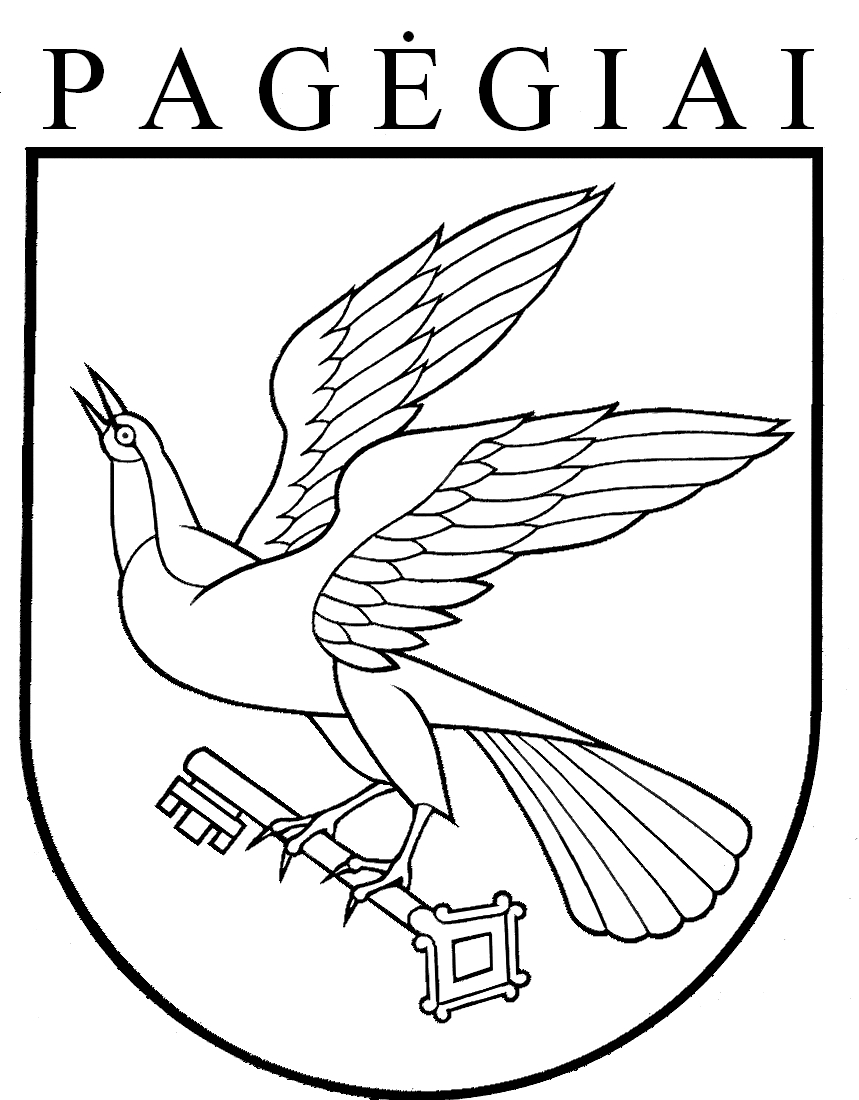 PAGĖGIŲ SAVIVALDYBĖS TARYBAsprendimas PAGĖGIŲ SAVIVALDYBĖS TARYBOS 2012 M. RUGSĖJO 27 D.  SPRENDIMo NR. T-165 „DĖL PAGĖGIŲ SAVIVALDYBĖS  KAPINIŲ TVARKYMO TAISYKLIŲ IR KAPINIŲ PRIEŽIŪROS ORGANIZAVIMO TVARKOS APRAŠŲ PATVIRTINIMO“ PAKEITIMO2018 m. balandžio 16 d.  Nr. T1-74 PagėgiaiPagėgių savivaldybės tarybasprendimasDĖL PAGĖGIŲ SAVIVALDYBĖS  KAPINIŲ TVARKYMO TAISYKLIŲ IR KAPINIŲ PRIEŽIŪROS ORGANIZAVIMO TVARKOS APRAŠŲ PATVIRTINIMO2012 m. rugsėjo 27 d.  Nr. T-165 PagėgiaiEil. Nr.Palaidotas asmuoPalaidotas asmuoPalaidotas asmuoPalaidotas asmuoPalaidotas asmuoPalaidotas asmuoPalaidotas asmuoPalaidotas asmuoPalaidotas asmuoLaidojančio asmens arba kito asmens, atsakingo už kapavietės ar nišos priežiūrą, vardas, pavardė, adresas arba juridinio asmens pavadinimas, buveinė, teisinė forma, telefono numerisKapavietės statiniai, jų statymo ir rekonstravimo datosUnikalus kodas Kultūros vertybių registreDraudimo laidoti pagrindas, pradžia ir trukmėDuomenis įregistravusio asmens pareigos, vardas, pavardė, parašasEil. Nr.pavardė, vardas, asmens kodasgimimo ir mirties datosgimimo vietamirties vietamirties liudijimo išdavimo data ir numeriskapinių kvartalas, kapavietės arba nišos numeris ir matmenys, arba pelenų barstymo laukaslaidojimo data, kapo duobės gylislaidojimo data, kapo duobės gylispavojinga arba ypač pavojinga užkrečiamoji liga, įrašyta į Sveikatos apsaugos ministerijos nustatytą sąrašą*Laidojančio asmens arba kito asmens, atsakingo už kapavietės ar nišos priežiūrą, vardas, pavardė, adresas arba juridinio asmens pavadinimas, buveinė, teisinė forma, telefono numerisKapavietės statiniai, jų statymo ir rekonstravimo datosUnikalus kodas Kultūros vertybių registreDraudimo laidoti pagrindas, pradžia ir trukmėDuomenis įregistravusio asmens pareigos, vardas, pavardė, parašas12345678891011121314